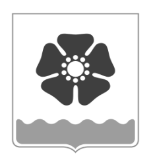 Городской Совет депутатовмуниципального образования «Северодвинск» (Совет депутатов Северодвинска)шестого созываРЕШЕНИЕ Об отмене отдельных решений Совета депутатов СеверодвинскаВ соответствии с пунктом 1 статьи 1 областного закона от 06.10.2021 
№ 453-28-ОЗ «О внесении изменений в областной закон «О поддержке граждан и их объединений, участвующих в охране общественного порядка на территории Архангельской области» Совет депутатов Северодвинска решил:1. Отменить следующие решения Совета депутатов Северодвинска:1.1. Решение Совета депутатов Северодвинска от 18.12.2014 № 114 «О создании штаба народных дружин Северодвинска».1.2. Решение Совета депутатов Северодвинска от 16.12.2015 № 96 «О внесении изменения в решение Совета депутатов Северодвинска от 18.12.2014 № 114».1.3. Решение Совета депутатов Северодвинска от 23.06.2016 № 49 «О внесении изменения в решение Совета депутатов Северодвинска от 18.12.2014 № 114».1.4. Решение Совета депутатов Северодвинска от 25.06.2020 № 261 «О внесении изменения в решение Совета депутатов Северодвинска от 18.12.2014 № 114».2. Настоящее решение вступает в силу после его официального опубликования. 3. Опубликовать (обнародовать) настоящее решение в бюллетене нормативно-правовых актов муниципального образования «Северодвинск» «Вполне официально», разместить в сетевом издании «Вполне официально» (вполне-официально.рф) и на информационных интернет-сайтах Совета депутатов Северодвинска и Администрации Северодвинска.от17.02.2022№  414ПредседательСовета депутатов Северодвинска_______________________М.А. Старожилов               Глава муниципального образования              «Северодвинск»              __________________И.В. Скубенко